Graham James Primary Academy Teaching & Learning PolicyAgreed by the Senior Leadership Team: Summer 2020 (July)Next Review Date: Summer 2021 (July) GRAHAM JAMES PRIMARY ACADEMYTeaching & Learning PolicyIntroductionAt Graham James Primary Academy, we believe that lifelong learning is of utmost importance, and that both adults and children are always learning.  We believe that learning should be a rewarding and enjoyable experience for everyone. Through our teaching, we provide children with the skills, knowledge and understanding necessary to be able to make informed choices about the important things in their lives. We believe that appropriate teaching and learning experiences help children toward leading happy and rewarding lives.Aims and objectivesWe know that people learn best from a variety of ways. At our Academy, we provide a rich and varied learning environment that allows all children to develop their skills and abilities to their full potential. Through our teaching, we aim to:enable children to become confident, resourceful, enquiring and independent learners;develop a ‘growth mind-set’ by using ‘the power of yet’ – children understanding that they can always make their best better and empower them with the tools (mind-set) needed to overcome learning challenges/ obstacles (‘can do’ attitude). foster children's self-esteem, and help them to build positive relationships with other people;develop children's self-respect, encourage them to understand the ideas, attitudes and values of others, and teach them to respect other people's feelings; show respect for a diverse range of cultures and, in so doing, to promote positive attitudes towards other people;enable children to understand their community, and help them feel valued as part of it;help children grow into reliable, independent and positive citizens.Effective learningResearch tells us that people learn in many different ways, and respond best to different types of input (visual, auditory and kinaesthetic); we must therefore deliver teaching in different ways to address the needs of all our learners. We take this into account when planning our teaching. Although people have favoured styles of learning they should also learn through other styles and be understanding of how others learn through different styles.We ensure the best possible environment for learning by developing a positive atmosphere in which pupils feel safe and feel they belong, in which they enjoy being challenged, but in which they enjoy learning, and know that they will succeed (because they know the challenge will have been set at the right level and the ‘growth mind-set’ approach promoted – ‘the power of yet’). With younger children we often provide 'brain breaks' at various points in the lesson to refocus children's attention. We plan lessons of appropriate length according to their age and ability. We make sure that the children have access to drinking water.All teaching will be structured to maximise learning opportunities and lessons will be planned in accordance with the following principles:the teaching should build on previous learning & skills (where possible);the teacher should explain the learning objectives, and why the lesson is important;the lesson should be presented in a range of styles (to suit the needs of the class);it should allow opportunities for the pupils to build up their own understanding through various activities;it should allow opportunities for the children to review what has been learnt;it should have built-in opportunities for feedback to the children, celebrating success and reviewing learning strategies;the teaching should indicate what the next step in the learning will be;the teaching should promote cross curricular links;the teaching should not cap any child’s learning and will offer challenge/ greater depth opportunities; Growth mind-set is promoted and adopted throughout. We offer opportunities for children to learn in different ways. These include:investigation and problem-solving;research and discovery;group work;pair/ partner work;independent work;whole-class work;asking and answering questions;use of ICT (e.g. IPad/ desktop computers etc);fieldwork and visits to places of educational interest;creative activities;watching television and responding to musical or tape-recorded material;debates, role-plays and oral presentations;designing and making things;participation in athletic or physical activity.We encourage children to take responsibility for their own learning, to be involved as far as possible in reviewing the way in which they learn, and to reflect on how they learn – what helps them learn, and what makes it difficult for them to learn.Effective teaching and learningWhen we are teaching, we focus on motivating all the children, and building on their skills, knowledge and understanding of the curriculum, so that they reach the highest level of personal achievement. Each subject has a ‘subject lead teacher’ who is responsible for successful curriculum planning from Reception to year 6. The subject leads planning sets out the skills, aims, objectives and details what is to be taught to each year group (progressive skills based curriculum).Teachers make ongoing assessments of each child's progress, and they use this information when planning their lessons. It enables them to take into account the abilities of all their children. Our prime focus is to develop further the knowledge and skills of all our children. We strive to ensure that all tasks set are appropriate to each child's level of ability. When planning work for children with special educational needs, we give due regard to information and targets contained in the children's Individual Education Plans (IEPs). Teachers modify teaching and learning as appropriate for children with disabilities. We value each child as a unique individual, and teachers are familiar with the relevant equal opportunities legislation covering race, gender and disability. We will strive to meet the needs of all our children, and to ensure that we meet all statutory requirements related to matters of inclusion. We set academic targets for the children in each year, and we share these targets with children and their parents. We review the progress of each child at the end of the academic year, and set revised targets. Our expectation is that every child will make 3 steps progress throughout the academic year, based on their starting point. We plan our lessons with clear learning objectives. We take these objectives from the National Curriculum. We also focus on developing the skills that are needed for each curriculum area. Our lesson plans contain information about the tasks to be set, the resources needed, and the way in which we assess the children's work. We evaluate all lessons, so that we can modify and improve our future teaching.Each of our teachers makes a special effort to establish good working relationships with all the children in the class. We treat the children with kindness and respect. We recognise that they are all individuals with different needs, but we treat them fairly, and give them equal opportunity to take part in class activities. All of our teachers follow the Academy policy with regard to discipline and classroom management. We set and agree with children the class code of conduct, and we expect all children to comply with the rules that we jointly devise to promote the best learning opportunities for all. We praise children for their efforts and, by so doing, we help to build positive attitudes towards school and learning in general. We insist on good order and behaviour at all times. When children’s behaviour is unacceptable, we follow the guidelines for sanctions as outlined in our policy on behaviour. We ensure that all tasks and activities that the children perform are safe. When we plan to take children out of school, we follow a strict set of procedures to ensure safety: the venue is visited, risk assessments are completed, and various permissions are obtained. We inform parents, and obtain their permission, before the visit takes place. We use learning assistants and other adult helpers as effectively as possible. Sometimes, they work with individual children, and sometimes they work with small groups. We make our classrooms and Academy stimulating learning environments. We change displays at least once a term, so that the displays reflect the aspects of learning for the children. We ensure that all children have the opportunity to display their best work at some time during the year. All classrooms have a range of both fiction and non-fiction books, as well as displays relating to Literacy and Numeracy. We also use displays as learning prompts for the children. We believe that a stimulating environment sets the climate for learning, and that an exciting classroom promotes independent use of resources, which results in high-quality work by the children.All of our teachers reflect on their strengths and weaknesses, and plan their professional development accordingly. We do all we can to support our teachers in developing their skills, so that they can continually improve their practice.We conduct all our teaching in an atmosphere of trust and respect for all.Monitoring effective teaching and learningAt Graham James Primary Academy, the Senior Leadership Team (SLT) are committed to making sure that all children have access to the best teaching and learning possible in order for them to reach their learning potential. Therefore, SLT/ Middle leaders/ Subject leads will monitor the effectiveness of teaching and learning by undertaking regular learning & environment walks as well as book checks and half termly data. For further quality assurance and to support in house academy judgements, external resources will be utilised in order to continue to offer the best education possible for our children.  The role of governorsOur governors determine, support, monitor and review the Academy's approach to teaching and learning. In particular, they:ensure that the Academy buildings and premises are used optimally to support teaching and learning;support teaching and learning with regard to health and safety regulations;monitor the effectiveness of the Academy's teaching and learning approaches through the Academy's self-review processes, which include reports from the leadership team, the Head Teacher's report to governors, and a review of the in-service training sessions attended by staff. The role of parentsWe believe that parents have a fundamental role to play in helping children to learn. We do all we can to inform parents about what and how their children are learning:by holding parents' evenings (Autumn & Spring terms) to explain their child’s learning progress and targets; by sending information to parents, at the start of each term, which outlines the topics that the children will be studying during that term at school (medium term plans are also added to the school website for parent access);by sending parents an annual report (summer term) in which we explain the progress made by each child, and indicate how the child can improve further;by explaining to parents how they can support their children with homework, and suggesting, for example, regular shared reading with very young children, and support for older children with their projects and investigative work.We believe that parents have the responsibility to support their children and the Academy in implementing Academy policies. We would therefore like parents:to ensure that their child has the best attendance record possible;to ensure that their child is equipped for school with the correct uniform and PE kit;to do their best to keep their child healthy and fit to attend school;to inform school if there are matters outside of school that are likely to affect a child's performance or behaviour;to promote a positive attitude towards school and learning in general (including the importance of a ‘Growth mind-set’ with a ‘can do’ attitude;to fulfil the requirements set out in the home–school agreement.Monitoring and reviewWe are aware of the need to monitor the Academy's teaching and learning policy, and to review it regularly, so that we can take account of new initiatives and research, changes in the curriculum, developments in technology or changes to the physical environment of the Academy. We will therefore review this policy every 2 years or when is required (e.g. changes to curriculum/ school approach).Mrs Petra Back           	 Head Teacher                         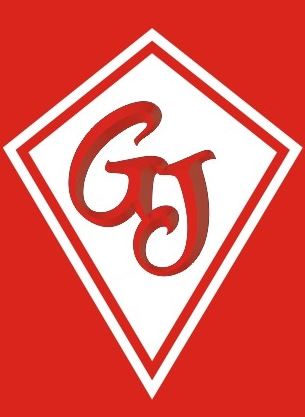 